Publicado en Barcelona el 29/12/2021 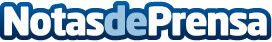 La empresa WCSENSOR estrena nuevo blogLa innovadora empresa WCSENSOR explica en su blog toda la información acera de su nueva creaciónDatos de contacto:Carlos Fernández937 68 52 49Nota de prensa publicada en: https://www.notasdeprensa.es/la-empresa-wcsensor-estrena-nuevo-blog Categorias: Bricolaje Ecología Otras Industrias Innovación Tecnológica http://www.notasdeprensa.es